Year 10 Child development ‘at home learning’ resource 4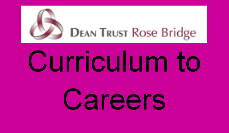 Further Challenge – Create a leaflet/poster to describe the role of the health visitor for an expectant mum to read.  Ensure your wording in this leaflet is easy to read and will provide comfort and assurance enabling the expectant mum to relax and not worry about the professional coming to visit.CHALLENGESleep is one of the basic primary needs of babies and young children.Discuss what parents/carers should consider when providing opportunities for babies and young children to sleep.(Write your answer in a paragraph with examples, remember SPAG .)Explain why a baby would need a naso-gastric tube and research how it works.(Write your answer in a paragraph with examples, remember SPAG .)Research the purpose of a blood saturation monitor and explain what it measures.(Write your answer in a paragraph with examples, remember SPAG .)HardestDescribe the reflexes you would expect to see in a newborn baby.  Explain how you would test for each. Give three reasons why routine is important for a child’s health and development.   It is important for babies and children’s health and well-being that they are kept clean. State five different ways that parents/carers can keep their child clean.HarderIdentify the five ways a partner can help the new mum. Explain the function of an incubator.Explain the purpose of APGAR.EasyFontanelle, lanugo, vernix, startle.– give the definition of each. Rooting, sucking, grasp.- give the definition of each.APGAR- give the definition.